Year 8Homework Booklet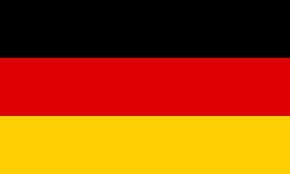 Week 1: Using the internet can you name 5 typical German dishes ?:1._________________________________________________________2._________________________________________________________3._________________________________________________________4._________________________________________________________5._________________________________________________________Challenge: Can you give a food from Austria or Switzerland ?:_________________________________________________________Week 2: Writing and Reading: Use the box below to choose the correct translation:1.2. 3. 4.5.  Week 3: Complete your own crazy menu for the week.Am Montag esse ich Vanilleeis mit MayonnaiseAm Dienstag esse ich....Am Mittwoch esse ich...Am Donnerstag esse ich.......Am Freitag esse ich .....Am Wochenende esse ich...Challenge: can you add what you drink ?______________________________________________________________________________________________________________________Week 4: Dictation: Listen to the sentences from google classroom spoken in German. You must copy out in German what is said:1.2.3.4.5.Challenge: Can you translate them into English too!1.2.3.4.5.Week 5: Reading: Read and translate:1. Eine Dose Erbsen
2. Ein Kilo Kartoffeln
3. Ein Stück Kuchen
4. Ein Pfund Butter
5. Ein Becher Margarine
6. Eine Kiste Bier
7. Eine Tafel Schokolade 
8. Eine Tube Zahnpasta
9. Ein Glas Milch
10. Eine Flasche ApfelsaftChallenge: can you use plurals?Find out how to say ‘2 bottles of...’, ‘3 glasses of’, ‘4 pieces of’___________________________________________________Week 6: Watch the clip and answer the questions:Hallo aus BerlinWhat other language does Elvan speak ?What is under the teapot ?What do all of the children receive ?What meal are they eating ?Jessica describes the church as the smallest / oldest in Berlin ?Who sits at the front of the church ?Who goes to the party ?https://www.bbc.co.uk/programmes/p0110phd